Bykov YuriyExperience:Position applied for: 2nd OfficerDate of birth: 03.12.2013 (age: 3)Citizenship: UkraineResidence permit in Ukraine: NoCountry of residence: UkraineCity of residence: OdessaContact Tel. No: +38 (048) 249-36-77 / +38 (067) 271-06-94E-Mail: ybykov@rambler.ruU.S. visa: NoE.U. visa: NoUkrainian biometric international passport: Not specifiedDate available from: 20.01.2013English knowledge: GoodMinimum salary: 3800 $ per month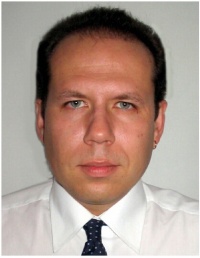 PositionFrom / ToVessel nameVessel typeDWTMEBHPFlagShipownerCrewing2nd Officer04.06.2013-19.11.2013Iron QueenBulk Carrier8115515215 kWtIsle Of ManBreeze Shipping LtdStarline